ALL INDIA ASSOCIATION FOR CHRISTIAN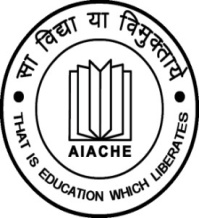 HIGHER EDUCATION (AIACHE)Ecumenical Centre, 39 Institutional Area        D-Block, Janakpuri, New Delhi - 110 058Organizes	“TRAINING PROGRAMME IN EDUCATIONAL MANAGEMENT”   A WORKSHOP ON STRATEGIC ACADEMIC LEADERSHIP(for Vice Chancellors/Principals/Managers from theMember Institutions of AIACHE) Sponsored by: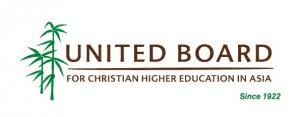 10 – 13 October, 2019(Thursday, Friday, Saturday, Sunday) 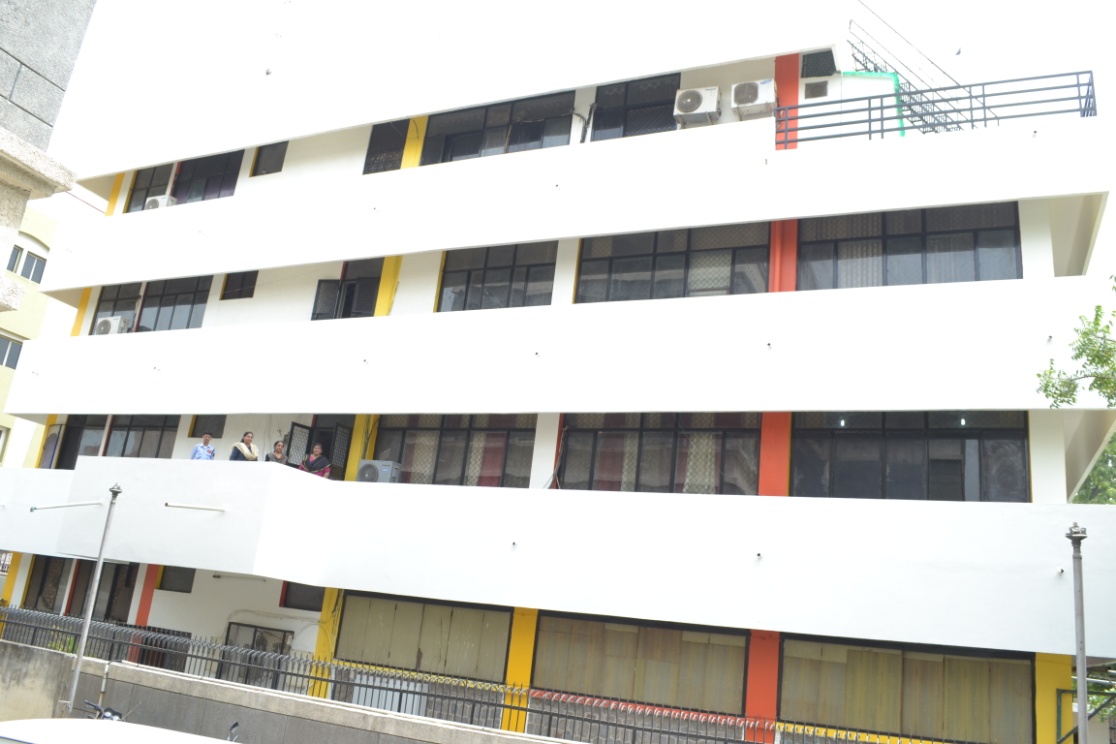 About AIACHEThe All India Association for Christian Higher Education (AIACHE), a national ecumenical organization, was founded in January 1967, to bring together all the Christian institutions of higher learning in India, in order to promote value-based, socially relevant, faith instilled educational process for Nation Building and responsible citizenship training among the youth, both among men and women.  CHE has celebrated its Golden Jubilee in 2016. Now it aims at leading and training Christian colleges and universities in India in the 21st century with right values, motivation and attitudes.  India has above 600 Christian higher educational institutions including State Universities, Deemed to be Universities, Medical Colleges, Engineering Colleges, Arts-Science-Commerce Colleges, M.Ed.-B.Ed. training institutions, Nursing Colleges, etc.  The Pioneer institutions in Higher Education in India like St.Xavier’s College Kolkata, WB, (Estd.1816), CMS College Kottayam, Kerala, (Estd 1817), and Serampore Christian College, Hoogly, Kolkata (estd 1818) have served India for over two centuries, with alumni like Swamy Vivekananda and Subhash Chndra Bose. AIACHE is the common venue to voice the strength of these minority institutions.Over the years AIACHE has become the symbol of the deepening of ecumenical spirit and ONENESS in the MISSION of the Churches in India. The concept of mission is understood as the responsibility to bring about COMMUNION among the people, to work for and promote the Biblical and Constitutional values of JUSTICE, FREEDOM, EQUALITY, FRATERNITY and PEACE.OBJECTIVES OF THE PRESENT WORKSHOP: (a)	To identify the strengths and weaknesses of the administrators in Christian colleges and universities with reference to their knowledge, skills, values and attitudes.  (b)	To train the Principals, Managers and Senior Mid-level Faculty in the effective management and extension of their work and to generate better motivation and creativity in them.(c )	To impart leadership skills, emotional intelligence and soft skills in the personnel with a view to maximizing their productivity and output. (d)	To enable them to achieve the objectives of higher education teaching, research and extension.REGISTRATION FORM:The participants need to fill up the following information and send to aiache2011@gmail.com at the earliest to confirm their seats.Name of the Applicant: ………………………………………………………………..Name and address of the Institution:……………………………………………...Personal mobile no. ....................................................................................Email ID: ....................................................................................................Recommendation of the Principal: ………………………………………………..Recommended (Name of Principal)First 30 applicants only will be selected and they will be informed to pay Registration fees by NEFT.  Registration fee will be non-refundable.  Last date for receiving the Registration Form is 10th September, 2019 For Further details contact:General Secretary, AIACHE, New Delhi Email : aiache2011@gmail.com  Mob : +8637338969   PROGRAMME SCHEDULE    Time Programme Details Day 1 –  10 October, 2019(Thursday)4.00 P.M.    TEA4.30 P.M.   Registration5.00 P.M.    Opening Devotion                     Joel 2: 23-29  Inauguration         Welcome                               Inaugural Address:          Presidential Address:        Keynote Address:        Introduction of the        National WorkshopMrs Shirly Michael, Mrs Bindhu Joshua, Mrs SeemaFr Joseph Puthenpura CMI, General Secretary, AIACHEMost Rev. Abp Anil Couto, Metropolitan Archbishop of DelhiDr V.M. Spurgeon,  Programme Director,  United BoardDr Shakeel Ahmed, Joint Secretary,  UGCFr Dr Xavier Vedam S.J., General Secretary Designate                                                                                    7.00 p.m. DINNERDay 2 –  11 October, 2019 (Friday)9.00 a.m. Proverbs 4: 1-18Worship9.15 a.m.  to 11.00 a.m.   Session - IDr. Jeyakar Chellaraj, Former Principal, Bishop Heber College, TrichyLeadership Strategies in Higher Education AdministrationDeveloping a Strategic Framework for Principals11.00 a.m. to 11.30 a.m. TEA  11.30 am  to 1.00 p.m. Session  - IIDr V.M. Spurgeon, Programme Director, UBTeam Building in HE AdministrationHow to work together for Educational Excellence in HE  1.00 p.m. to 2.00 p.m.  LUNCH  2.00 p.m. to 3.30 p.m.  Session  - IIIDr. Jeyakar Chellaraj, Former Principal, Bishop Heber College, TrichyConflict Resolution, Legal issues, Public Relations3.30 pm  to 3.45 p.m. TEA3.45 p.m.   to 6.00 p.m.Session   - IVMr Martin Pinto FCA,  Financial Management and Account related Matters7.00 p.m. DINNERDay 2 –  12 October, 2019 (Saturday)9.00 a.m.   Proverb21: 1-14Worship9.15 a.m.  to 11.00 a.m.   Session - VMr P.J.Thomas IAS, Former Chief Secretary,  Former Govt.   Secretary for Higher Education, KeralaEmerging Educational Trends and expectations of the Public from Christian institutions11.00 a.m. to 11.30 a.m. TEA  11.30 am  to 1.00 p.m. Session  - VIFr Joseph Puthenpura CMI,Former Principal: St Aloysius College Edathua, St Joseph’s Training College Mannanam, Mater Dei CMI College, Enathu, PathanamthittaChristian Ethos of Administration and Modern challenges/What is Christian about Christian Higher Edn Institutions?1.00 p.m. to 2.00 p.m.  LUNCH  2.00 p.m. to 3.30 p.m.  Session - VIIDr. A. John PeterIdentifying Areas for Future Directions of Higher Education3.30 pm  to 3.45 p.m. TEA3.45 p.m.   to 5.00 p.m.Session   - VIIIDr. A. John PeterDeveloping Frameworks for College wide Strategic Planning5.15 p.m. to 6.30 p.m.  Discussions and Clarifications on the process of Strategic Planning7.00 p.m. DINNERDay 4  - 13 October, 2019  (Sunday)9.00 a.m.  Psalms 95: 1-7Worship 9.15 a.m.  to 11.00 a.m.Session –IX: Dr. A. John PeterFinalizing Tools and Concrete Plans for Strategic Planning in Colleges11.00 a.m. to 11.30 a.m.  TEA  11.30 am  to 1.00 p.m. Session X:   Moderator:  Dr  Jeyakar Chellaraj Discussion & Planning for Better Administration in CollegesFormulation of a STATEMENT for Christian PrincipalsDistribution of Certificates 1.00 p.m.  to 2.00 p.m. LUNCH  - Departure 